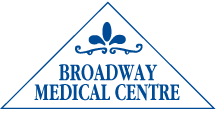 West View Health Village, Broadway, Fleetwood FY7 8GUDr Robert A C SmythDr Michael M AzizDr Anthony BuckleyDr Thomas MarlandTel: 01253 957500NEW PATIENT QUESTIONNAIREEvery patient that registers at the practice will be assigned a ‘Named GP’, this will be one of our 4 partners. Your Named GP is assigned for administration purposes only and you can see any GP at the practice when you require an appointment.Thank you for completing this questionnaire. The information you have provided will be assessed and you may be invited for an initial appointment for a medication review with our practice pharmacist.Failure to attend this appointment may result in a delay in obtaining any repeat medication you are taking.PATIENT DETAILSPATIENT DETAILSSurname:Given Name:Calling Name:Date of Birth:Gender:   Male   □   Female   □Marital Status:Address:………………………………………………………………………………………………………………………………………………………………………………………………………………………………………………………………….   Post code: ………………………………………………………………………………………Address:………………………………………………………………………………………………………………………………………………………………………………………………………………………………………………………………….   Post code: ………………………………………………………………………………………Home Tel No:Mobile Number:Work Tel No:Are you happy to receivetext messages from the surgery?Yes     □     No     □ Email address:NHS No: Next of kin:Relationship:Height (approx.):Weight (approx.):Next of kin’s contact number: Next of kin’s contact number: Consent to discuss your medical details/conditions with them:   Yes   □   No   □ Name of person with parental responsibility for child registering:School child attends or will be attending:Consent to discuss your medical details/conditions with them:   Yes   □   No   □ Name of person with parental responsibility for child registering:School child attends or will be attending:ETHNICITYETHNICITYETHNICITYETHNICITYPlease circle which one applies to youPlease circle which one applies to youPlease circle which one applies to youPlease circle which one applies to youWhite BritishIrishIrishChineseBlack CaribbeanAfricanAfricanAsian IndianPakistaniPakistaniOther (please state):                     Other (please state):                     Other (please state):                     Other (please state):                     Mixed White + black CaribbeanMixed White + black CaribbeanWhite + Black AfricanWhite + Black AfricanWhite + AsianWhite + AsianOther: (please state)         Other: (please state)         Main spoken language: (please state)…………………………………………………………………….Main spoken language: (please state)…………………………………………………………………….Interpreter required? (please tick)Yes   □   No   □Interpreter required? (please tick)Yes   □   No   □CARER INFORMATIONDo you currently have a Carer?Yes   □   No   □Are you a Carer for somebody else?Yes   □   No   □If you have answered Yes to either of these questions please fill in the Carers identification and consent form that comes in this pack.SOCIAL WORKER DETAILSDo you currently have a Social Worker?Yes   □   No   □Could you please provide the contact details of your social worker: MEDICATIONIf you are taking regular medication, prescribed by your previous GP please attach a copy of your ‘right side’ prescription sheet. Failure to do so may delay any requests for repeat medication.We can now send your medication electronically to your chosen Chemist, if you consent to this, please tick the below box and nominate a local chemist of your choice. Please find enclosed some more information on EPS or ask at our reception desk.I consent to the Electronic Prescription ServicePlease send my medication to:ALLERGIESAre you allergic to any medication, substance or food(s)?     Yes     □     No     □If Yes, please give details:……………………………………………………………………………………………………………………………………………………………………………………..SMOKING STATUSSMOKING STATUSSMOKING STATUSDo you smoke?Yes     □     No     □Yes     □     No     □If yes,How many cigarettes do you smoke a day? ………………..If you are a cigar smoker please tick:  Yes   □   No   □If you smoke roll ups how many ounces of tobacco do you smoke a day: ………………..How old were you when you started smoking? ………………..If yes,How many cigarettes do you smoke a day? ………………..If you are a cigar smoker please tick:  Yes   □   No   □If you smoke roll ups how many ounces of tobacco do you smoke a day: ………………..How old were you when you started smoking? ………………..If yes,How many cigarettes do you smoke a day? ………………..If you are a cigar smoker please tick:  Yes   □   No   □If you smoke roll ups how many ounces of tobacco do you smoke a day: ………………..How old were you when you started smoking? ………………..Would you like advice on giving up?Yes     □     No     □Would you like advice on giving up?Yes     □     No     □(For staff use only) Stop smoking card givenYes     □     No     □EX SMOKERSEX SMOKERSEX SMOKERSHow old were you when you stopped smoking? : ……………………………………….How many cigarettes did you smoke a day?: ……………………………………………….How old were you when you stopped smoking? : ……………………………………….How many cigarettes did you smoke a day?: ……………………………………………….How old were you when you stopped smoking? : ……………………………………….How many cigarettes did you smoke a day?: ……………………………………………….EXERCISEDo you take regular exercise?     Yes     □     No     □If yes, what sort of exercise? ………………………………………………………………………………………………….How many times a week? ………………………………………………………………………………………………………PERSONAL MEDICAL HISTORYPERSONAL MEDICAL HISTORYPlease tick Yes or No if you suffer from any of the following:Please tick Yes or No if you suffer from any of the following:Heart Disease:	Yes     □     No     □Diabetes:  Yes     □     No     □COPD:	Yes     □     No     □Asthma:  Yes     □     No     □Hypertension:	Yes     □     No     □Rheumatoid Arthritis:   Yes   □   No   □Epilepsy:  Yes     □     No     □Any other conditions, please list:Please list any serious illnesses/operations/accidents/disabilities (and for any pregnancy related problems) and the year they took place:Please list any serious illnesses/operations/accidents/disabilities (and for any pregnancy related problems) and the year they took place:FAMILY HISTORYHave any of your family members suffered from any of the following before the age of 65?Heart Disease (Heart attacks, Angina):		Yes   □   No   □ If Yes, please state which family member(s) :Stroke/TIA:			Yes     □     No     □If Yes, please state which family member(s) ………………………………………………………………………….Cancer:			Yes     □     No     □If Yes, please state which family member(s) …………………………………………………………………………Site of Cancer? ………………………………………………………………………………………………………………………ALCOHOLTO BE COMPLETED BY ALL PATIENTSFor the following questions please tick the answer which best applies 1 drink = ½ pint of beer or one glass of wine or 1 single spiritHow often do you have EIGHT or more drinks on one occasion?Never  □  Less than monthly  □  Monthly  □  Weekly  □  Daily or almost daily  □How often during the last year have you been unable to remember what happened the night before because you had been drinking?Never  □  Less than monthly  □  Monthly  □  Weekly  □  Daily or almost daily  □How often during the last year have you failed to do what was normally expected of you because of drinking?Never  □  Less than monthly  □  Monthly  □  Weekly  □  Daily or almost daily  □In the last year has a relative or friend, a doctor or other health worker been concerned about your drinking or suggested you cut down?No   □   Yes, on one occasion   □   Yes on more than one occasion   □FOR WOMEN USE ONLYFOR WOMEN USE ONLYHave you ever had a Cervical Smear?Yes  □   No   □If Yes, please give details of when and where:…………………………………………………………………….Are you prescribed any method of contraception?Yes  □   No   □If Yes, please state what type and name:…………………………………………………………………….Are you currently pregnantYes  □   No   □What is your expected date of delivery?Date: ……………………………………………………………If Yes, did you receive a pregnancy pack from the reception staff?   Yes   □   No   □If Yes, did you receive a pregnancy pack from the reception staff?   Yes   □   No   □MilitaryAre you in the Military service?               Yes   □   No   □Are you a Military Veteran?                     Yes   □   No   □		PREVIOUS GP		PREVIOUS GPIf you are registering for the first time you will need to provide a valid passport and a utility bill from your place of residence:(Staff use only)Passport provided:  Yes or No …………..Utility Bill provided: Yes or No ………….Please give details of your previous GP (If applicable)Dr Name: ………………………………………………..Practice Name: ……………………………………….Address: ………………………………………………………………………………………………………………….Post Code: ……………………………………………..Telephone: …………………………………………….Date of completion of this form:Date of completion of this form: